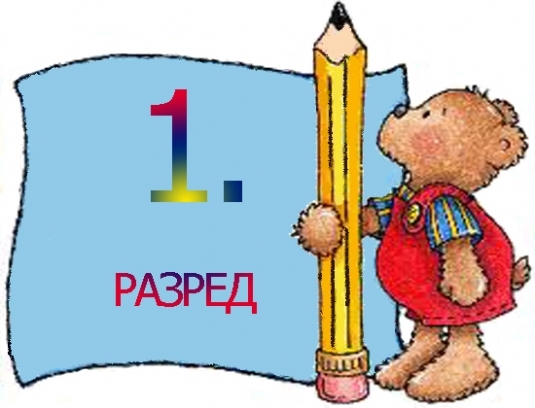 „Раширила школа једра,
атмосфера жива, ведра,
свечано је за прваке,
школа има нове ђаке.“ДРАГИ НАШИ БУДУЋИ ПРВАЦИ, свечани пријем ће се одржати 31.08.2022. године. у 18. часова.Будућим првацима желимо добродошлицу и срећан почетак школовања.Драги родитељи и децо, дођите да се упознамо и уживамо заједно.С р е ћ а н     п о ч е т а к     п р в а ц и !